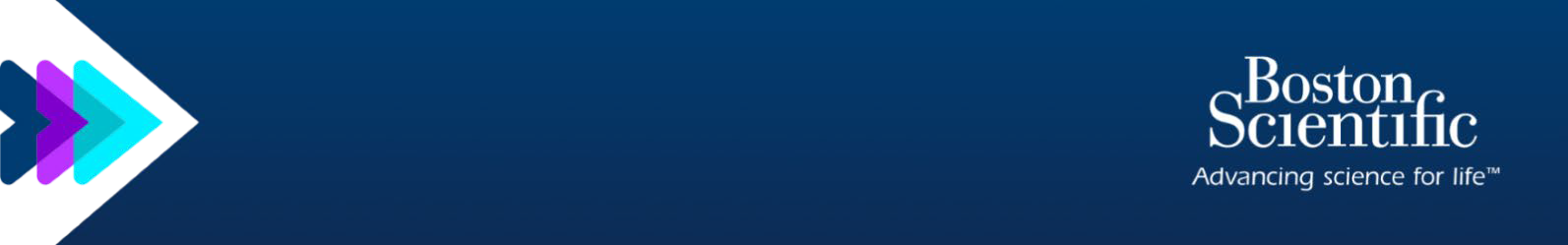 Dear Provider:Boston Scientific is committed to supporting providers when recommending Spinal Cord Stimulation as a treatment option to the indicated patients diagnosed with chronic pain of trunk and limb. This support includes resources when navigating insurance for patient access.You may use the sample template which is included for your patients specific medical necessity submission for Spinal CordStimulation therapy.Should you have additional questions, please contact your Regional Reimbursement and Sales Managers. Thank you,BSC Health Economics and Market Access (HEMA) TeamIndications for Use. The Boston Scientific Spinal Cord Stimulator Systems are indicated as an aid in the management of chronic intractable pain of the trunk and/or limbs including unilateral or bilateral pain associated with the following: failed back surgery syndrome, Complex Regional Pain Syndrome (CRPS) Types I and II, Diabetic Peripheral Neuropathy of the lower extremities, intractable low back pain and leg pain, radicular pain syndrome, radiculopathies resulting in pain secondary to failed back syndrome or herniated disc, epidural fibrosis, degenerative disc disease (herniated disc pain refractory to conservative and surgical interventions), arachnoiditis, multiple back surgeries. The Boston Scientific Spectra WaveWriter™, WaveWriter Alpha™ and WaveWriter Alpha™ Prime SCS Systems are also indicated as an aid in the management of chronic intractable unilateral or bilateral low back and leg pain without prior back surgery. Contraindications, warnings, precautions, side effects. The SCS Systems are contraindicated for patients who: are unable to operate the SCS System, have failed trial stimulation by failing to receive effective pain relief, are poor surgical candidates, or are pregnant. Refer to the Instructions for Use provided with the SCS System or Pain.com for potential adverse effects, warnings, and precautions prior to using this product. Warning: Stimulation modes. Only paresthesia-based stimulation mode has been evaluated for effectiveness in the diabetic peripheral neuropathy (DPN) population.Caution: U.S. Federal law restricts this device to sale by or on the order of a physician.Disclaimer: Health economic and reimbursement information provided by Boston Scientific Corporation is gathered from third-party sources and is subject to change without notice as a result of complex and frequently changing laws, regulations, rules, and policies. This information is presented for illustrative purposes only and does not constitute reimbursement or legal advice. Boston Scientific encourages providers to submit accurate and appropriate claims for services. It is always the provider’s responsibility to determine medical necessity, the proper site for delivery of any services, and to submit appropriate codes, charges, and modifiers for services rendered. It is also always the provider’s responsibility to understand and comply with Medicare national coverage determinations (NCD), Medicare local coverage determinations (LCD), and any other coverage requirements established by relevant payers which can be updated frequently. Boston Scientific recommends that you consult with your payers, reimbursement specialists, and/or legal counsel regarding coding, coverage, and reimbursement matters. Boston Scientific does not promote the use of its products outside their FDA- approved label. Payer policies will vary and should be verified prior to treatment for limitations on diagnosis, coding, or site of service requirements. All trademarks are the property of their respective owners. The coding options listed within this guide are commonly used codes and are not intended to be an all-inclusive list. We recommend consulting your relevant manuals for appropriate coding options. This coding information may include codes for procedures for which Boston Scientific currently offers no cleared or approved products. In those instances, such codes have been included solely in the interest of providing users with comprehensive coding information and are not intended to promote the use of any Boston Scientific products for which they are not cleared or approved. The Health Care Provider (HCP) is solely responsible for selecting the site of service and treatment modalities appropriate for the patient based on medically appropriate needs of that patient and the independent medical judgement of the HCP.© 2024 Boston Scientific Corporation or its affiliates. All rights reserved. All trademarks are the property of their respective owners.	NM-1808309 AASpinal Cord Stimulation Appeal Template (INSERT PHYSICIAN LETTERHEAD)Insurance Company Name Attn: Appeals Department Street AddressCity, State, ZipPatient Name:ID Number:Group Number:Date of Birth:Procedure Codes: Specify Trial or Implant Code(s)63650 Percutaneous implantation of neurostimulator array, epidural63685 Insertion or replacement of spinal neurostimulator pulse generator or receiver, direct or inductive couplingPrinciple Diagnosis: (Insert DX here) To Whom It May Concern:This letter is in response to your recent denial of coverage for spinal cord stimulation (SCS) therapy for my patient (Patient Name) and is a request for reconsideration for the implantation of a spinal cord stimulator. Attached is a copy of your denial notice, dated (insert date of denial letter), where you stipulate that the request does not meet medical necessity criteria.Rationale for non-coverage communicated by the health plan states (insert non-coverage rationale). The health plan’s coverage policy (insert policy number and link) requires (insert summary criteria). It is my professional medical opinion that SCS is the best treatment option for my patient to treat (FBSS, CRPS, Diabetic Peripheral Neuropathy, Non-Surgical Back Pain.) who has been unresponsive to conservative care.(Summary restatement of the H&P, dose/duration in tolerability of the therapeutics, why patient may be less responsive or contraindicated for specific options. Include date and disposition of the psychological evaluation; and surgical consult or clearance if required, or neurological evaluation).The patient meets coverage criteria of the health plan. It is my clinical determination (he/she) requires implantation of a spinal cord stimulator to address chronic pain symptoms, having tried and failed conservative interventions denoted above.I am requesting immediate approval for SCS therapy for your beneficiary, (Patient Name) and appreciate your expedited response for coverage.Please contact me directly if you require additional information or if you would like to discuss the specifics of this case. I can be reached at PHONE # or by email at EMAIL ADDRESS.Thank you in advance for your consideration of this request. Sincerely,Physician Name Facility Name Full Address PhoneAttachments: (copy of H&P, copy of psychological evaluation, copy of neurological evaluation)https://www.cms.gov/medicare-coverage-database/view/ncd.aspx?NCDId=240